Cockatoo Scavenger Hunt – World Book Kids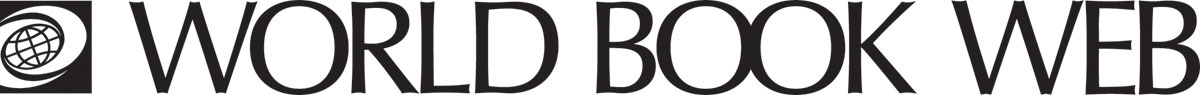 Learn more about the beautiful cockatoo on the World Book Web.What type of bird is a cockatoo?
________________________________________________________________ Where do cockatoos live?
________________________________________________________________What feature do cockatoos have that most other parrots do not?________________________________________________________________Cockatoos can be different colours. What colours can they be?
________________________________________________________________What do cockatoos eat?________________________________________________________________How long can pet cockatoos live for? ________________________________________________________________Learn more:Learn more about the cockatoo in Student: http://www.worldbookonline.com/student/article?id=ar121280Learn more about parrots: http://www.worldbookonline.com/kids/home#article/ar831717 ANSWERS:A parrotAustralia, Indonesia and neighbouring islands.Cockatoos have a tuft of feathers on the top of their heads. They can raise and lower these feathers.White, black, red, rose, or grey. Seeds, nuts and fruits.Pet cockatoos may live for 50 years. 